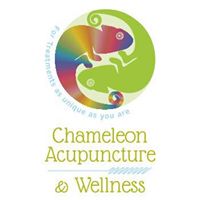 Do you use any of the following (if so how much/often)Please incicate with a ‘P’ (past)  ‘C’ (Current) ‘F’ (Family) if any of the conditions below apply:  On the diagram below, indicate where you have your pain or symptoms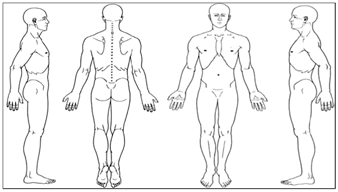 Sensations/pain characteristics (tick if applicable):Please check each symptom you currently have or leave blank if N/A.Date:Title:Surname:                                                         First Name:Title:Surname:                                                         First Name:D.O.B:Age:Address:Phone (Home)Phone (Mobile) Phone (Work)Postcode:OccupationEmail:Have you had acupuncture before:If so when:GP:Permission to contact your GP if necessary: YES/ NOGP Contact details:How did you hear about Chameleon acupuncture & wellness:How did you hear about Chameleon acupuncture & wellness:What is your primary (main) complaint:What is your secondary complaint: (if any)Western medical diagnosis (if any):Other medical treatments received:Please list any prescription medications and/or over the counter drugs you are currently takingPlease list any herbal medicines and/or supplements you are taking:Please list any allergies you may have (food, drugs, herbal, environmental) if any:Cigarettes:Alcohol:Tea/Coffee:Fizzy DrinksDrugsWeekly exerciseHeart conditions/anginaStrokeHigh Blood pressureSpinal or injuryDiabetesDeep vein thrombosisNeurologicalHepatitisRespiratory conditionKidney disorderCancerHeadaches/migrainesBlood borne viruses e.g. Hepatitis B/C or HIVSprain/Strain/FractureOsteoporosisContagious illnessJaw pain/Dental workArthritis Dizziness/faintingPacemakerSkin ConditionDigestive problemsHemophiliaEar infection/Tinnitus Lung ConditionEpilepsy/SeizuresLow Blood PressureVision issues (blurred/ floaters)Are you pregnant (if yes how many months): Y/N Are you trying to conceive: Y/NAre you pregnant (if yes how many months): Y/N Are you trying to conceive: Y/NAre you pregnant (if yes how many months): Y/N Are you trying to conceive: Y/NAre you pregnant (if yes how many months): Y/N Are you trying to conceive: Y/NAre you pregnant (if yes how many months): Y/N Are you trying to conceive: Y/NAre you pregnant (if yes how many months): Y/N Are you trying to conceive: Y/NAre you pregnant (if yes how many months): Y/N Are you trying to conceive: Y/NAre you pregnant (if yes how many months): Y/N Are you trying to conceive: Y/NOn a scale of 1-10, how would you rate your daily energy level (10 being best)? ____ / 10 On a scale of 1-10, how would you rate your daily energy level (10 being best)? ____ / 10 On a scale of 1-10, how would you rate your daily energy level (10 being best)? ____ / 10 On a scale of 1-10, how would you rate your daily energy level (10 being best)? ____ / 10 On a scale of 1-10, how would you rate your daily energy level (10 being best)? ____ / 10 On a scale of 1-10, how would you rate your daily energy level (10 being best)? ____ / 10 On a scale of 1-10, how would you rate your daily energy level (10 being best)? ____ / 10 On a scale of 1-10, how would you rate your daily energy level (10 being best)? ____ / 10 Do you have trouble falling asleep? Y / NDo you have trouble falling asleep? Y / NDo you have trouble falling asleep? Y / NDo you have trouble falling asleep? Y / NDo you have trouble falling asleep? Y / NDo you have trouble falling asleep? Y / NDo you have trouble falling asleep? Y / NDo you have trouble falling asleep? Y / N Do you wake and have difficulty falling asleep? Y / N  Do you wake and have difficulty falling asleep? Y / N  Do you wake and have difficulty falling asleep? Y / N  Do you wake and have difficulty falling asleep? Y / N  Do you wake and have difficulty falling asleep? Y / N  Do you wake and have difficulty falling asleep? Y / N  Do you wake and have difficulty falling asleep? Y / N  Do you wake and have difficulty falling asleep? Y / N Are you a light sleeper? Y / NAre you a light sleeper? Y / NAre you a light sleeper? Y / NAre you a light sleeper? Y / NAre you a light sleeper? Y / NAre you a light sleeper? Y / NAre you a light sleeper? Y / NAre you a light sleeper? Y / N How many hours per night? _____  How many hours per night? _____  How many hours per night? _____  How many hours per night? _____  How many hours per night? _____  How many hours per night? _____  How many hours per night? _____  How many hours per night? _____ Do you have vivid dreams? Y / N Do you have vivid dreams? Y / N Do you have vivid dreams? Y / N Do you have vivid dreams? Y / N Do you have vivid dreams? Y / N Do you have vivid dreams? Y / N Do you have vivid dreams? Y / N Do you have vivid dreams? Y / N If you were asked to describe yourself from an emotional standpoint, what would you say (i.e. irritable, worrier, anxious, sad, impatient, stressed, etc.):If you were asked to describe yourself from an emotional standpoint, what would you say (i.e. irritable, worrier, anxious, sad, impatient, stressed, etc.):If you were asked to describe yourself from an emotional standpoint, what would you say (i.e. irritable, worrier, anxious, sad, impatient, stressed, etc.):If you were asked to describe yourself from an emotional standpoint, what would you say (i.e. irritable, worrier, anxious, sad, impatient, stressed, etc.):If you were asked to describe yourself from an emotional standpoint, what would you say (i.e. irritable, worrier, anxious, sad, impatient, stressed, etc.):If you were asked to describe yourself from an emotional standpoint, what would you say (i.e. irritable, worrier, anxious, sad, impatient, stressed, etc.):If you were asked to describe yourself from an emotional standpoint, what would you say (i.e. irritable, worrier, anxious, sad, impatient, stressed, etc.):If you were asked to describe yourself from an emotional standpoint, what would you say (i.e. irritable, worrier, anxious, sad, impatient, stressed, etc.):SharpMovingDullBurningTinglingStabbingShootingThorbbingNumbnessOn a scale of 1-10 (10 being worst) how would you rate your pain level? ____ / 10 What relieves the pain (ice, Rest, Activity, Massage, heat etc)What aggravates the pain (weather, heat, cold, rest, activity)? GenShenPIIrritability / frustration / impatientFrequent urinationHeaviness in the head / bodyDepression / StressBladder infectionFatigue / after eatingEmotional eatingLack of Bladder controlDifficult getting up in morningUnfulfilled desiresWake to urinateWater retentionVisual problems / floatersFeel cold easilyMuscular tiredness / weaknessBlurred vision / poor night visionCold hands / feetBruise easilyRed / Dry / Itchy eyesLow sex drive Unusual bleeding (stool, nose, etc)Headaches / MigrainesHigh sex driveBad breath DizzinessHair loss Poor appetiteFeeling of lump in throatHearing problemsIncreased appetiteMuscle twitching / SpasmCrave salty foodCrave sweetsNeck / Shoulder tensionFearPoor digestionBrittle nails Poor long term memoryNausea / vomitingSighingAnkle swellingBloating / gas Sensation of pain under rib cageTinnitus (High/low/constant)Hemorrhoids PMS Loose stools Genital itching / pain / lesionsFeiAlternate constipation / looseXiDry coughAbdominal pain Palpitations Cough with PhlegmIntestinal pain / cramping Chest pain / tightnessNasal discharge / dripHeartburn Insomnia / Sleep problemsSinus infection / congestionPensive / over-thinkingRestless / easily agitatedItchy / painful throat Overweight Vivid dreams Dry mouth / throat / noseFoggy mind Lack of joy in lifeSkin rashes / hivesYeast infectionForgetfulSnoringAversion to cold Aversion to heatGrief / sadnessCold nose Bitter taste in mouthShortness of breath Increased thirstTongue / mouth ulcers / cankersAllergies / AsthmaPrefer Warm / Cold drinksWeak immune systemDo you easily sweat?Alternate fever / chills